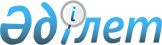 "2020-2022 жылдарға арналған аудандық бюджет туралы" Арал аудандық мәслихатының 2019 жылғы 19 желтоқсандағы № 289 шешіміне өзгерістер енгізу туралы
					
			Мерзімі біткен
			
			
		
					Қызылорда облысы Арал аудандық мәслихатының 2020 жылғы 15 мамырдағы № 353 шешімі. Қызылорда облысының Әділет департаментінде 2020 жылғы 21 мамырда № 7444 болып тіркелді. Мерзімі біткендіктен қолданыс тоқтатылды
      "Қазақстан Республикасының Бюджет кодексі" Қазақстан Республикасының 2008 жылғы 4 желтоқсандағы кодексінің 109-бабына, "Қазақстан Республикасындағы жергілікті мемлекеттік басқару және өзін-өзі басқару туралы" Қазақстан Республикасының 2001 жылғы 23 қаңтардағы Заңының 6-бабының 1-тармағының 1) тармақшасына сәйкес Арал аудандық мәслихаты ШЕШІМ ҚАБЫЛДАДЫ:
      1. "2020-2022 жылдарға арналған аудандық бюджет туралы" Арал аудандық мәслихатының 2019 жылғы 19 желтоқсандағы № 289 шешіміне (нормативтік құқықтық актілердің мемлекеттік тіркеу Тізілімінде 7043 нөмірімен тіркелген, 2019 жылғы 27 желтоқсанда Қазақстан Республикасы нормативтік құқықтық актілердің эталондық бақылау банкінде жарияланған) мынадай өзгерістер енгізілсін:
      1-тармақ жаңа редакцияда жазылсын:
      "1. 2020-2022 жылдарға арналған аудандық бюджет 1, 2 және 3- қосымшаларға сәйкес, оның ішінде 2020 жылға мынадай көлемдерде бекітілсін:
      1) кірістер – 19 839 122,1 мың теңге, оның ішінде:
      салықтық түсімдер –1 846 155 мың теңге;
      салықтық емес түсімдер – 13 762 мың теңге;
      негізгі капиталды сатудан түсетін түсімдер – 46 200 мың теңге;
      трансферттер түсімі – 17 933 005,1 мың теңге, оның ішінде субвенция көлемі – 12 407 460 мың теңге;
      2) шығындар – 19 979 209,8 мың теңге;
      3) таза бюджеттік кредиттеу – 1 953 075 мың теңге;
      бюджеттік кредиттер – 1 964 699 мың теңге;
      бюджеттік кредиттерді өтеу –11 624 мың теңге;
      4) қаржы активтерімен операциялар бойынша сальдо – 6 700 мың теңге;
      қаржы активтерін сатып алу – 6 700 мың теңге;
      мемлекеттік қаржы активтерін сатудан түсетін түсімдер – 0;
      5) бюджет тапшылығы (профициті) – - 2 099 862,7 мың теңге;
      6) бюджет тапшылығын қаржыландыру (профицитін пайдалану) –2 099 862,7 мың теңге.".
      Аталған шешімнің 1-қосымшасы осы шешімнің қосымшасына сәйкес жаңа редакцияда жазылсын.
      2. Осы шешім 2020 жылғы 1 қаңтардан бастап қолданысқа енгізіледі және ресми жариялауға жатады. 2020 жылға арналған аудандық бюджет
					© 2012. Қазақстан Республикасы Әділет министрлігінің «Қазақстан Республикасының Заңнама және құқықтық ақпарат институты» ШЖҚ РМК
				
      Арал аудандық мәслихатысессиясының төрағасы 

А. Садуакасова

      Арал аудандықмәслихатының хатшысы

Д. Мадинов
Арал аудандық мәслихатының 2020 жылғы 15 мамыры № 353 шешіміне қосымшаАрал аудандық мәслихатының 2019 жылғы "19" желтоқсандағы № 289 шешіміне 1-қосымша
Санаты 
Санаты 
Санаты 
Санаты 
2020 жыл сомасы
(мың теңге)
Сыныбы 
Сыныбы 
Сыныбы 
2020 жыл сомасы
(мың теңге)
Ішкі сыныбы
Ішкі сыныбы
2020 жыл сомасы
(мың теңге)
Атауы 
2020 жыл сомасы
(мың теңге)
1
2
3
4
5
1. Кірістер
19 839 122,1
1
Салықтық түсімдер
1 846 155
01
Табыс салығы
374 746
1
Корпоративтік табыс салығы
137 460
2
Жеке табыс салығы
237 286
03
Әлеуметтiк салық
271 028
1
Әлеуметтiк салық
271 028
04
Меншiкке салынатын салықтар
1 160 546
1
Мүлiкке салынатын салықтар
1 160 546
05
Тауарларға, жұмыстарға және қызметтерге салынатын iшкi салықтар
32 198
2
Акциздер
8 926
3
Табиғи және басқа да ресурстарды пайдаланғаны үшiн түсетiн түсiмдер
8 470
4
Кәсiпкерлiк және кәсiби қызметтi жүргiзгенi үшiн алынатын алымдар
13 317
5
Ойын бизнесіне салық
1 485
08
Заңдық мәнді іс-әрекеттерді жасағаны және (немесе) оған уәкілеттігі бар мемлекеттік органдар немесе лауазымды адамдар құжаттар бергені үшін алынатын міндетті төлемдер
7 637
1
Мемлекеттiк баж
7 637
2
Салықтық емес түсімдер
13 762
01
Мемлекеттік меншіктен түсетін кірістер
11 509
5
Мемлекет меншігіндегі мүлікті жалға беруден түсетін кірістер 
11 212
7
Мемлекеттік бюджеттен берілген кредиттер бойынша сыйақылар
11
9
Мемлекет меншігінен түсетін басқа да кірістер
286
06
Өзге де салықтық емес түсімдер
2 253
1
Өзге де салықтық емес түсімдер
2 253
3
Негiзгi капиталды сатудан түсетін түсімдер
46 200
01
Мемлекеттік мекемелерге бекітілген мемлекеттік мүлікті сату
5 000
1
Мемлекеттік мекемелерге бекітілген мемлекеттік мүлікті сату
5 000
03
Жердi және материалдық емес активтердi сату
41 200
1
Жердi сату
40 000
2
Материалдық емес активтерді сату
1 200
4
Трансферттердің түсімдері
17 933 005,1
02
Мемлекеттiк басқарудың жоғары тұрған органдарынан түсетiн трансферттер
17 933 005,1
2
Облыстық бюджеттен түсетiн трансферттер
17 933 005,1
Функционалдық топ
Функционалдық топ
Функционалдық топ
Функционалдық топ
2020 жыл сомасы
(мың теңге)
Бюджеттік бағдарламалардың әкімшісі
Бюджеттік бағдарламалардың әкімшісі
Бюджеттік бағдарламалардың әкімшісі
2020 жыл сомасы
(мың теңге)
Бағдарлама 
Бағдарлама 
2020 жыл сомасы
(мың теңге)
Атауы 
2020 жыл сомасы
(мың теңге)
2. Шығындар
19 979 209,8
01
Жалпы сипаттағы мемлекеттік қызметтер
734 914
112
Аудан (облыстық маңызы бар қала) мәслихатының аппараты
34 641
001
Аудан (облыстық маңызы бар қала) мәслихатының қызметін қамтамасыз ету жөніндегі қызметтер
33 936
003
Мемлекеттік органның күрделі шығыстары
705
122
Аудан (облыстық маңызы бар қала) әкімінің аппараты
199 667
001
Аудан (облыстық маңызы бар қала) әкімінің қызметін қамтамасыз ету жөніндегі қызметтер
191 784
003
Мемлекеттік органның күрделі шығыстары
7 883
452
Ауданның (облыстық маңызы бар қаланың) қаржы бөлімі
224 156
001
Ауданның (облыстық маңызы бар қаланың) бюджеттін орындау және коммуналдық меншігін басқару саласындағы мемлекеттік саясатты іске асыру жөніндегі қызметтер
32 872
003
Салық салу мақсатында мүлікті бағалауды жүргізу
1 924
010
Жекешелендіру, коммуналдық меншікті басқару, жекешелендіруден кейінгі қызмет және осыған байланысты дауларды реттеу
500
018
Мемлекеттік органның күрделі шығыстары
240
113
Төменгі тұрған бюджеттерге берілетін нысаналы ағымдағы трансферттер
188 620
805
Ауданның (облыстық маңызы бар қаланың) мемлекеттік сатып алу бөлімі
35 124
001
Жергілікті деңгейде мемлекеттік сатып алу саласындағы мемлекеттік саясатты іске асыру жөніндегі қызметтер
32 144
003
Мемлекеттік органның күрделі шығыстары
2 980
453
Ауданның (облыстық маңызы бар қаланың) экономика және бюджеттік жоспарлау бөлімі
35 956
001
Экономикалық саясатты, мемлекеттік жоспарлау жүйесін қалыптастыру және дамыту саласындағы мемлекеттік саясатты іске асыру жөніндегі қызметтер
35 956
458
Ауданның (облыстық маңызы бар қаланың) тұрғын үй-коммуналдық шаруашылығы, жолаушылар көлігі және автомобиль жолдары бөлімі
72 917
001
Жергілікті деңгейде тұрғын үй-коммуналдық шаруашылығы, жолаушылар көлігі және автомобиль жолдары саласындағы мемлекеттік саясатты іске асыру жөніндегі қызметтер
39 394
113
Төменгі тұрған бюджеттерге берілетін нысаналы ағымдағы трансферттер
18 967
114
Төменгі тұрған бюджеттерге берілетін нысаналы даму трансферттері
14 556
472
Ауданның (облыстық маңызы бар қаланың) құрылыс, сәулет және қала құрылысы бөлімі
47 082
040
Мемлекеттік органдардың объектілерін дамыту
47 082
493
Ауданның (облыстық маңызы бар қаланың) кәсіпкерлік, өнеркәсіп және туризм бөлімі
17 286
001
Жергілікті деңгейде кәсіпкерлікті, өнеркәсіпті және туризмді дамыту саласындағы мемлекеттік саясатты іске асыру жөніндегі қызметтер
17 286
801
Ауданның (облыстық маңызы бар қаланың) жұмыспен қамту,әлеуметтік бағдарламалар және азаматтық хал актілерін тіркеу бөлімі
68 085
001
Жергілікті деңгейдежұмыспен қамту, әлеуметтік бағдарламалар және азаматтық хал актілерін тіркеу саласындағы мемлекеттік саясатты іске асыру жөніндегі қызметтер
68 085
02
Қорғаныс
10 353
122
Аудан (облыстық маңызы бар қала) әкімінің аппараты
10 353
005
Жалпыға бірдей әскери міндетті атқару шеңберіндегі іс-шаралар
4 941
007
Аудандық (қалалық) ауқымдағы дала өрттерінің, сондай-ақ мемлекеттік өртке қарсы қызмет органдары құрылмаған елдi мекендерде өрттердің алдын алу және оларды сөндіру жөніндегі іс-шаралар
5 412
03
Қоғамдық тәртіп, қауіпсіздік, құқықтық, сот, қылмыстық-атқару қызметі
10 672
458
Ауданның (облыстық маңызы бар қаланың) тұрғын үй-коммуналдық шаруашылығы, жолаушылар көлігі және автомобиль жолдары бөлімі
10 672
021
Елді мекендерде жол қозғалысы қауіпсіздігін қамтамасыз ету
10 672
04
Білім беру
12 814 004
464
Ауданның (облыстық маңызы бар қаланың) білім бөлімі
291 784
040
Мектепке дейінгі білім беру ұйымдарында мемлекеттік білім беру тапсырысын іске асыруға
291 784
464
Ауданның (облыстық маңызы бар қаланың) білім бөлімі
11 749 661
003
Жалпы білім беру
11 573 994
006
Балаларға қосымша білім беру
175 667
465
Ауданның (облыстық маңызы бар қаланың) дене шынықтыру және спорт бөлімі
109 029
017
Балалар мен жасөспірімдерге спорт бойынша қосымша білім беру
109 029
472
Ауданның (облыстық маңызы бар қаланың) құрылыс, сәулет және қала құрылысы бөлімі
50 068
022
Бастауыш, негізгі орта және жалпы орта бiлiм беру объектілерін салу және реконструкциялау
50 068
464
Ауданның (облыстық маңызы бар қаланың) білім бөлімі
613 462
001
Жергілікті деңгейде білім беру саласындағы мемлекеттік саясатты іске асыру жөніндегі қызметтер
36 062
005
Ауданның (облыстық маңызы бар қаланың) мемлекеттiк бiлiм беру мекемелер үшiн оқулықтар мен оқу-әдiстемелiк кешендерді сатып алу және жеткiзу
148 191
007
Аудандық (қалалық) ауқымдағы мектеп олимпиадаларын және мектептен тыс іс-шараларды өткізу
1 097
015
Жетім баланы (жетім балаларды) және ата-аналарының қамқорынсыз қалған баланы (балаларды) күтіп-ұстауға қамқоршыларға (қорғаншыларға) ай сайынғы ақшалай қаражат төлемі
25 538
029
Балалар мен жасөспірімдердің психикалық денсаулығын зерттеу және халыққа психологиялық – медициналық-педагогикалық консультациялық көмек көрсету
16 954
067
Ведомстволық бағыныстағы мемлекеттік мекемелер мен ұйымдардың күрделі шығыстары
346 596
068
Халықтың компьютерлік сауаттылығын арттыруды қамтамасыз ету
1 595
113
Төменгі тұрған бюджеттерге берілетін нысаналы ағымдағы трансферттер
37 429
06
Әлеуметтiк көмек және әлеуметтiк қамсыздандыру
1 652 041
464
Ауданның (облыстық маңызы бар қаланың) білім бөлімі
2 625
030
Патронат тәрбиешілерге берілген баланы (балаларды) асырап бағу
2 625
801
Ауданның (облыстық маңызы бар қаланың) жұмыспен қамту, әлеуметтік бағдарламалар және азаматтық хал актілерін тіркеу бөлімі
485 816
010
Мемлекеттік атаулы әлеуметтік көмек 
485 816
801
Ауданның (облыстық маңызы бар қаланың) жұмыспен қамту, әлеуметтік бағдарламалар және азаматтық хал актілерін тіркеу бөлімі
1 106 159
004
Жұмыспен қамту бағдарламасы
748 849
006
Ауылдық жерлерде тұратын денсаулық сақтау, білім беру, әлеуметтік қамтамасыз ету, мәдениет, спорт және ветеринар мамандарына отын сатып алуға Қазақстан Республикасының заңнамасына сәйкес әлеуметтік көмек көрсету
25 535
007
Тұрғын үйге көмек көрсету
11 049
008
1999 жылдың 26 шілдесінде "Отан", "Даңқ" ордендерімен марапатталған, "Халық Қаһарманы" атағын және республиканың құрметті атақтарын алған азаматтарды әлеуметтік қолдау
463
009
Үйден тәрбиеленіп оқытылатын мүгедек балаларды материалдық қамтамасыз ету
5 568
011
Жергілікті өкілетті органдардың шешімі бойынша мұқтаж азаматтардың жекелеген топтарына әлеуметтік көмек
139 898
014
Мұқтаж азаматтарға үйде әлеуметтiк көмек көрсету
2 284
017
Оңалтудың жеке бағдарламасына сәйкес мұқтаж мүгедектердi мiндеттi гигиеналық құралдармен қамтамасыз ету, қозғалуға қиындығы бар бірінші топтағы мүгедектерге жеке көмекшінің және есту бойынша мүгедектерге қолмен көрсететiн тіл маманының қызметтерін ұсыну 
108 509
023
Жұмыспен қамту орталықтарының қызметін қамтамасыз ету 
64 004
458
Ауданның (облыстық маңызы бар қаланың) тұрғын үй-коммуналдық шаруашылығы, жолаушылар көлігі және автомобиль жолдары бөлімі
742
050
Қазақстан Республикасында мүгедектердің құқықтарын қамтамасыз етуге және өмір сүру сапасын жақсарту
742
801
Ауданның (облыстық маңызы бар қаланың) жұмыспен қамту, әлеуметтік бағдарламалар және азаматтық хал актілерін тіркеу бөлімі
56 699
018
Жәрдемақыларды және басқа да әлеуметтік төлемдерді есептеу, төлеу мен жеткізу бойынша қызметтерге ақы төлеу
2 433
020
Үкіметтік емес ұйымдарда мемлекеттік әлеуметтік тапсырысты орналастыру
15 922
050
Қазақстан Республикасында мүгедектердің құқықтарын қамтамасыз етуге және өмір сүру сапасын жақсарту
38 344
07
Тұрғын үй-коммуналдық шаруашылық
819 031
458
Ауданның (облыстық маңызы бар қаланың) тұрғын үй-коммуналдық шаруашылығы, жолаушылар көлігі және автомобиль жолдары бөлімі
501
049
Көп пәтерлі тұрғын үйлерде энергетикалық аудит жүргізу 
501
472
Ауданның (облыстық маңызы бар қаланың) құрылыс, сәулет және қала құрылысы бөлімі
11 700
003
Коммуналдық тұрғын үй қорының тұрғын үйін жобалау және (немесе) салу, реконструкциялау
11 700
472
Ауданның (облыстық маңызы бар қаланың) құрылыс, сәулет және қала құрылысы бөлімі
637 198
005
Коммуналдық шаруашылығын дамыту
110 199
006
Сумен жабдықтау және су бұру жүйесін дамыту 
526 999
458
Ауданның (облыстық маңызы бар қаланың) тұрғын үй-коммуналдық шаруашылығы, жолаушылар көлігі және автомобиль жолдары бөлімі
169 632
015
Елдi мекендердегі көшелердi жарықтандыру
1 050
018
Елдi мекендердi абаттандыру және көгалдандыру
168 582
08
Мәдениет, спорт, туризм және ақпараттық кеңістiк
619 884
455
Ауданның (облыстық маңызы бар қаланың) мәдениет және тілдерді дамыту бөлімі
159 866
003
Мәдени-демалыс жұмысын қолдау
159 866
465
Ауданның (облыстық маңызы бар қаланың) дене шынықтыру және спорт бөлімі
119 447
001
Жергілікті деңгейде дене шынықтыру және спорт саласындағы мемлекеттік саясатты іске асыру жөніндегі қызметтер
18 264
005
Ұлттық және бұқаралық спорт түрлерін дамыту
74 718
006
Аудандық (облыстық маңызы бар қалалық) деңгейде спорттық жарыстар өткізу
26 465
472
Ауданның (облыстық маңызы бар қаланың) құрылыс, сәулет және қала құрылысы бөлімі
31 296
008
Спорт объектілерін дамыту
31 296
455
Ауданның (облыстық маңызы бар қаланың) мәдениет және тілдерді дамыту бөлімі
183 583
006
Аудандық (қалалық) кiтапханалардың жұмыс iстеуi
181 234
007
Мемлекеттік тілді және Қазақстан халқының басқа да тілдерін дамыту
2 349
456
Ауданның (облыстық маңызы бар қаланың) ішкі саясат бөлімі
15 750
002
Мемлекеттік ақпараттық саясат жүргізу жөніндегі қызметтер
15 750
455
Ауданның (облыстық маңызы бар қаланың) мәдениет және тілдерді дамыту бөлімі
34 497
001
Жергілікті деңгейде тілдерді және мәдениетті дамыту саласындағы мемлекеттік саясатты іске асыру жөніндегі қызметтер
22 482
010
Мемлекеттік органның күрделі шығыстары
980
032
Ведомстволық бағыныстағы мемлекеттік мекемелер мен ұйымдардың күрделі шығыстары 
7 535
113
Төменгі тұрған бюджеттерге берілетін нысаналы ағымдағы трансферттер
3 500
456
Ауданның (облыстық маңызы бар қаланың) ішкі саясат бөлімі
75 445
001
Жергілікті деңгейде ақпарат, мемлекеттілікті нығайту және азаматтардың әлеуметтік сенімділігін қалыптастыру саласында мемлекеттік саясатты іске асыру жөніндегі қызметтер
35 649
003
Жастар саясаты саласында іс-шараларды іске асыру
39 796
09
Отын - энергетика кешенi және жер қойнауын пайдалану
11 499
472
Ауданның (облыстық маңызы бар қаланың) құрылыс, сәулет және қала құрылысы бөлімі
11 499
009
Жылу-энергетикалық жүйені дамыту
2 300
036
Газ тасымалдау жүйесін дамыту
9 199
10
Ауыл, су, орман, балық шаруашылығы, ерекше қорғалатын табиғи аумақтар, қоршаған ортаны және жануарлар дүниесін қорғау, жер қатынастары
152 492,1
462
Ауданның (облыстық маңызы бар қаланың) ауыл шаруашылығы бөлімі
33 580
001
Жергілікті деңгейде ауыл шаруашылығы саласындағы мемлекеттік саясатты іске асыру жөніндегі қызметтер
33 580
472
Ауданның (облыстық маңызы бар қаланың) құрылыс, сәулет және қала құрылысы бөлімі
76 265,1
010
Ауыл шаруашылығы объектілерін дамыту
76 265,1
473
Ауданның (облыстық маңызы бар қаланың) ветеринария бөлімі
4 865
001
Жергілікті деңгейде ветеринария саласындағы мемлекеттік саясатты іске асыру жөніндегі қызметтер
4 865
463
Ауданның (облыстық маңызы бар қаланың) жер қатынастары бөлімі
25 696
001
Аудан (облыстық маңызы бар қала) аумағында жер қатынастарын реттеу саласындағы мемлекеттік саясатты іске асыру жөніндегі қызметтер
20 672
006
Аудандардың, облыстық маңызы бар, аудандық маңызы бар қалалардың, кенттердiң, ауылдардың, ауылдық округтердiң шекарасын белгiлеу кезiнде жүргiзiлетiн жерге орналастыру
4 093
007
Мемлекеттік органның күрделі шығыстары
931
462
Ауданның (облыстық маңызы бар қаланың) ауыл шаруашылығы бөлімі
12 086
099
Мамандарға әлеуметтік қолдау көрсету жөніндегі шараларды іске асыру
12 086
11
Өнеркәсіп, сәулет, қала құрылысы және құрылыс қызметі
32 900
472
Ауданның (облыстық маңызы бар қаланың) құрылыс, сәулет және қала құрылысы бөлімі
32 900
001
Жергілікті деңгейде құрылыс, сәулет және қала құрылысы саласындағы мемлекеттік саясатты іске асыру жөніндегі қызметтер
31 400
015
Мемлекеттік органның күрделі шығыстары
1 500
12
Көлiк және коммуникация
376 470,3
458
Ауданның (облыстық маңызы бар қаланың) тұрғын үй-коммуналдық шаруашылығы, жолаушылар көлігі және автомобиль жолдары бөлімі
376 470,3
022
Көлік инфрақұрылымын дамыту
22 491
023
Автомобиль жолдарының жұмыс істеуін қамтамасыз ету
96 247,3
051
Көлiк инфрақұрылымының басым жобаларын іске асыру
257 732
13
Басқалар 
30 210
493
Ауданның (облыстық маңызы бар қаланың) кәсіпкерлік, өнеркәсіп және туризм бөлімі
449
006
Кәсіпкерлік қызметті қолдау
449
452
Ауданның (облыстық маңызы бар қаланың) қаржы бөлімі
29 761
012
Ауданның (облыстық маңызы бар қаланың) жергілікті атқарушы органының резерві 
29 761
14
Борышқа қызмет көрсету
11
452
Ауданның (облыстық маңызы бар қаланың) қаржы бөлімі
11
013
Жергілікті атқарушы органдардың облыстық бюджеттен қарыздар бойынша сыйақылар мен өзге де төлемдерді төлеу бойынша борышына қызмет көрсету
11
15
Трансферттер
2 714 728,4
452
Ауданның (облыстық маңызы бар қаланың) қаржы бөлімі
2 714 728,4
006
Пайдаланылмаған (толық пайдаланылмаған) нысаналы трансферттерді қайтару
1 836,6
024
Заңнаманы өзгертуге байланысты жоғары тұрған бюджеттің шығындарын өтеуге төменгі тұрған бюджеттен ағымдағы нысаналы трансферттер
308 394
038
Субвенциялар
2 312 422
054
Қазақстан Республикасының Ұлттық қорынан берілетін нысаналы трансферт есебінен республикалық бюджеттен бөлінген пайдаланылмаған (түгел пайдаланылмаған) нысаналы трансферттердің сомасын қайтару
92 075,8
3. Таза бюджеттік кредит беру
1 953 075
Бюджеттік кредиттер
1 964 699
04
Білім беру
864 315
472
Ауданның (облыстық маңызы бар қаланың) құрылыс, сәулет және қала құрылысы бөлімі
864 315
022
Бастауыш, негізгі орта және жалпы орта білім беру объектілерін салу және реконструкциялау
864 315
07
Тұрғын үй-коммуналдық шаруашылық
285 292
472
Ауданның (облыстық маңызы бар қаланың) құрылыс, сәулет және қала құрылысы бөлімі
285 292
003
Коммуналдық тұрғын үй қорының тұрғын үйін жобалау және (немесе) салу, реконструкциялау
285 292
09
Отын - энергетика кешенi және жер қойнауын пайдалану
21 179
458
Ауданның (облыстық маңызы бар қаланың) тұрғын үй-коммуналдық шаруашылығы, жолаушылар көлігі және автомобиль жолдары бөлімі
21 179
036
Газ тасымалдау жүйесін дамыту 
21 179
10
Ауыл, су, орман, балық шаруашылығы, ерекше қорғалатын табиғи аумақтар, қоршаған ортаны және жануарлар дүниесін қорғау, жер қатынастары
31 812
462
Ауданның (облыстық маңызы бар қаланың) ауыл шаруашылығы бөлімі
31 812
008
Мамандарды әлеуметтік қолдау шараларын іске асыру үшін бюджеттік кредиттер
31 812
12
Көлiк және коммуникация
762 101
458
Ауданның (облыстық маңызы бар қаланың) тұрғын үй-коммуналдық шаруашылығы, жолаушылар көлігі және автомобиль жолдары бөлімі
762 101
022
Көлік инфрақұрылымын дамыту
99 452
045
Аудандық маңызы бар автомобиль жолдарын және елді-мекендердің көшелерін күрделі және орташа жөндеу
662 649
5
Бюджеттік кредиттерді өтеу
11 624
1
Мемлекеттік бюджеттен берілген бюджеттік кредиттерді өтеу
11 624
13
Жеке тұлғаларға жергілікті бюджеттен берілген бюджеттік кредиттерді өтеу
11 624
4. Қаржы активтерімен операциялар бойынша сальдо
6 700
Қаржы активтерін сатып алу
6 700
07
Тұрғын үй-коммуналдық шаруашылық
6 700
458
Ауданның (облыстық маңызы бар қаланың) тұрғын үй-коммуналдық шаруашылығы, жолаушылар көлігі және автомобиль жолдары бөлімі
6 700
054
Қазақстан Республикасының орнықты дамуына және өсуіне жәрдемдесу шеңберінде квазимемлекеттік сектор субъектілерінің жарғылық капиталын ұлғайту
6 700
5. Бюджет тапшылығы (профициті)
- 2 099 862,7
6. бюджет тапшылығын қаржыландыру (профицитін пайдалану)
2 099 862,7
Қарыздар түсімі
0
7
Қарыздар түсімі
1 964 699
2
Қарыз алу келісім-шарттары
1 964 699
03
Ауданның (облыстық маңызы бар қаланың) жергілікті атқарушы органы алатын қарыздар
1 964 699
16
Қарыздарды өтеу
11 624
452
Ауданның (облыстық маңызы бар қаланың) қаржы бөлімі
11 624
008
Жергілікті атқарушы органның жоғары тұрған бюджет алдындағы борышын өтеу
11 624
021
Жергілікті бюджеттен бөлінген пайдаланылмаған бюджеттік кредиттерді қайтару
0
8
Бюджет қаражаты қалдықтарының қозғалысы
146 787,7
1
Бюджет қаражатының бос қалдықтары
146 787,7
01
Бюджет қаражатының бос қалдықтары
146 787,7
2
Есепті кезең соңындағы бюджет қаражатының қалдықтары
0
01
Есепті кезеңнің соңындағы бюджет қаражатының қалдықтары
0